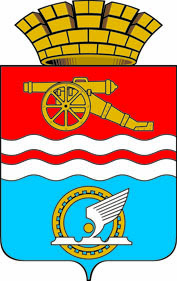 СВЕРДЛОВСКАЯ ОБЛАСТЬАДМИНИСТРАЦИЯ КАМЕНСК-УРАЛЬСКОГО ГОРОДСКОГО ОКРУГАПОСТАНОВЛЕНИЕот 27.03.2023  № 189О признании утратившими силу некоторых постановлений 
главы города Каменска-Уральского, 
Администрации города Каменска-УральскогоАдминистрация Каменск-Уральского городского округаПОСТАНОВЛЯЕТ:1. Признать утратившими силу:постановление главы города Каменска-Уральского от 13.04.2007 № 554 «О повышении эффективности деятельности органов местного самоуправления муниципального образования город Каменск-Уральский»;постановление главы города Каменска-Уральского от 15.05.2008 № 243 «О внесении изменений в Состав рабочей группы по повышению эффективности деятельности органов местного самоуправления, в т. ч. на основе системы унифицированных показателей оценки эффективности деятельности органов местного самоуправления в МО г. Каменск-Уральский»;постановление главы города Каменска-Уральского от 31.12.2008 № 1297 «О плане мероприятий по оздоровлению социально-экономической ситуации  на территории МО город Каменск-Уральский»;постановление администрации города Каменска-Уральского от  04.09.2009 № 922 «О внесении изменений в состав городской комиссии  по содействию в оздоровлении социально-экономической ситуации на территории  МО город Каменск-Уральский»;постановление администрации города Каменска-Уральского от  09.04.20101. № 319 «О городской комиссии по содействию в оздоровлении социально-экономической ситуации на территории МО город Каменск-Уральский»;постановления администрации города Каменска-Уральского от   27.07.2010 1.№ 790 «Об изменении состава городской комиссии по содействию в оздоровлении социально-экономической ситуации на территории МО город Каменск-Уральский»;пункты 1 – 3 постановления главы города Каменска-Уральского от 30.09.2008 № 837 «О проведении ежегодного конкурса по развитию коллективно-договорного регулирования социально-трудовых отношений в МО город Каменск-Уральский»;пункт 1.4 постановления администрации города Каменска-Уральского от 06.07.2010 № 705 «О внесении изменений в состав действующих комиссий»;пункт 1 постановления администрации города Каменска-Уральского от 02.02.2011 № 126 «О внесении изменений в постановление главы города от 30.09.2008г. № 837 «О проведении ежегодного конкурса по развитию коллективно-договорного регулирования социально-трудовых отношений в МО город Каменск-Уральский»;пункты 1 – 3 постановления главы города Каменска-Уральского от 30.09.2008 № 836 «О проведении ежегодного конкурса по охране труда в МО город Каменск-Уральский»;пункт 1 постановления администрации города Каменска-Уральского от  14.04.2009 № 339 «О внесении изменений в постановление главы города от 30.12.2005 № 2260 «Об утверждении планов-графиков по реализации приоритетных национальных проектов в г. Каменске-Уральском»;подпункты 1.3, 1.4, 1.8, 1.13, 1.19, 1.20 пункта 1, пункт 2 постановления администрации города Каменска-Уральского от 22.10.2009 № 1085 «О внесении изменений в состав действующих комиссий, рабочих групп, штабов, комитетов, советов»;пункт 1 постановления администрации города Каменска-Уральского от 01.06.2011 № 618 «Об утверждении Положения о городской комиссии по осуществлению контроля в сфере размещения заказов для муниципальных нужд»;постановление Администрации города Каменска-Уральского от 22.04.2020 № 298 «О создании рабочей группы по мониторингу финансово-экономической ситуации, оценке влияния распространения новой коронавирусной инфекции (2019-nCoV) на функционирование организаций, осуществляющих деятельность на территории муниципального образования город Каменск-Уральский».2.Опубликовать настоящее постановление в газете «Каменский рабочий» и разместить на официальном сайте муниципального образования.3. Контроль заисполнением настоящего постановления возложить на заместителя главы Администрации городского округа Жукову С. И.Глава 
Каменск-Уральского городского округа				         А.А. Герасимов